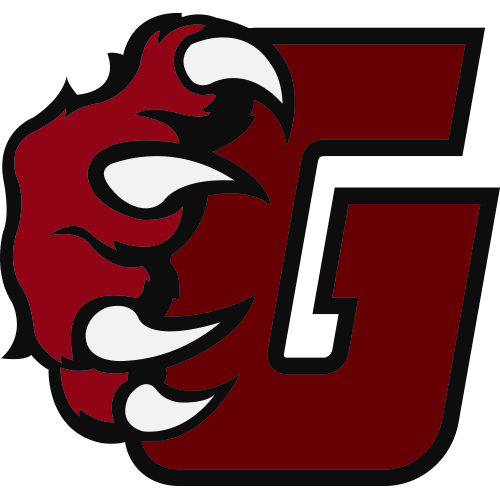           GORDON SCHOOL COUNCILTuesday January 26, 20166:30 p.m. Agenda1)	Call to order & Welcome2)	Adoption of last meeting’s minutes3)	Administrator’s Report4) 	Chair Report5)	Parent Engagement Subcommittee Report6) 	Fundraising Subcommittee Report7)	Financial Report8)	Old Business (if applicable)Next meetings:		Tues. Mar. 29, 2016		Tues. May. 24, 2016